T O R R E S REVEALS VIDEO FOR NEW SINGLE ‘HELEN IN THE WOODS’ NEW ALBUM THREE FUTURES OUT 29 SEPTEMBER VIA 4ADhttp://4ad.co/HelenInTheWoods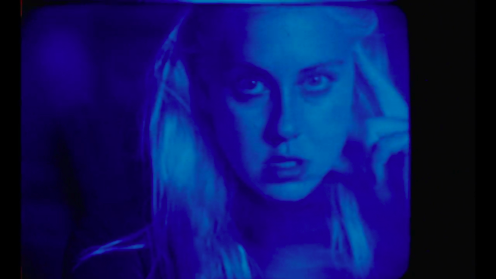 “A stunning and import album” Laura Barton, Q“TORRES arrives all guns blazing … robo synth pop with swaggering, savage guitar stabs“ The Guardian"The title track from Mackenzie Scott’s upcoming third album is a brooding slow-burner: the lyrics lacerating, the vocals bristling with menace” The Sunday Times“The dissonant guitars and whirring synths land on the more accessible side of avant-garde rock… though revelling in never quite resolving its melodies” 8/10 Uncut“Retains some of the brooding examination of TORRES’ previous work but also ventures into previously little trodden ground in sumptuous new ways” 4/5 DIY"'A shunterring piece of robotic pop, with TORRES matching a yearning vocal against that stuttered rhythm and biting guitar” Clash"A bold new offering… Scott's still kept one thing constant from her previous phases, with an emotional core that knocks the wind from your belly” The Line Of Best Fit“An artist growing bolder with her every passing era” (Pitchfork), TORRES, the creative alias of Mackenzie Scott, will release Three Futures via 4AD on 29 September. With less than two weeks to go until the album’s release, TORRES has revealed the Ashley Connor-directed video for new single, ‘Helen In The Woods’. This follows the “chilling, guitar-grinding study in lust and betrayal" (Rolling Stone) of lead single ‘Skim’ and the album’s “brooding slow-burner” (The Sunday Times) title track. As described by Connor, “The first time I heard ‘Helen In The Woods’ I thought the guitar riff had such an incredible energy - so I told Mackenzie to come down south and we'd shoot something that felt like your face melting off in the woods. We shot on 16mm film and used only in camera effects - we were a couple feral cats gyrating in a barn.”WATCH ‘HELEN IN THE WOODS’ VIDEO – http://4ad.co/HelenInTheWoodsThree Futures, TORRES’ third full-length album and debut with 4AD, is permeated by vivacious sonic and spiritual decadence. It’s a record about “using the body that each of us has been given as a mechanism of joy.” It embraces ecstasy and indulgence rather than self-denial and exudes this idea via immersive music: mechanised grooves are placed at the forefront, providing a framework for perforated electro-pop static, gothic textures, and insistent Krautrock motifs. Through it all, Scott remains a fluid and expressive vocalist: she employs a more animated, frantic delivery to convey the dark obsessive desires described in ‘Helen in the Woods’ while elsewhere she exhibits a throaty, hollow timbre or takes a solemn, reverential approach.TORRES (guitar, vocals) and band -- Erin Manning (keyboards, vocals), Cameron Kapoor (guitar) and Dominic Cipolla (drums) -- will tour the UK and Europe this Autumn, supported by The Dove & The Wolf.WATCH:‘Skim’ Video – https://youtu.be/9mSaYRd3iIo‘Three Futures’ Video – https://youtu.be/608BLWdT_OITORRES EUROPEAN TOUR DATES:Sat. 11/4 – REYKJAVIK, IS @ @ Iceland AirwavesTue. 11/7 – MANCHESTER, UK @ Soup Kitchen #Wed. 11/8 – LONDON, UK @ Tufnell Park Dome #Thu. 11/9 – BRIGHTON, UK @ The Haunt #Fri. 11/10 – PARIS, FR @ Le Point Ephemere #Sat. 11/11 – AMSTERDAM, NL @ BitterzoetTue. 11/13 – COLOGNE, DE @ Gebaude 9 #Wed. 11/14 – HAMBURG, DE @ Waagenbau #Thu. 11/15 – BERLIN, DE @ Kantine am Berghain #Fri. 11/16 – MUNICH, DE @ Ampere #Sun. 11/18 – BRUSSELS, BE @ Botanique Rotonde ## = with The Dove & The WolfOfficial Website |Instagram | Twitter | Facebook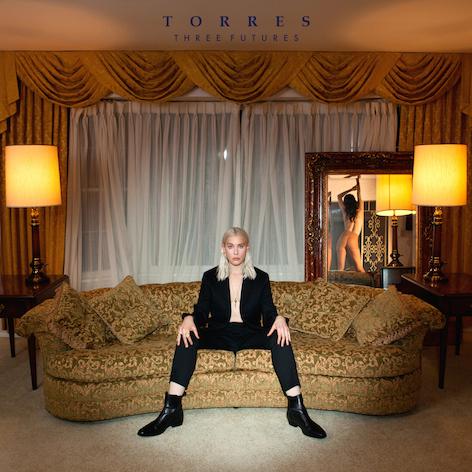 [Three Futures Cover Art]For further information about TORRES  please contact:Anna Mears anna@endoftheroadfestival.com / +44 7830352036